REGULAMIN TURNIEJU DEBAT 
INSTYTUTU NAUK O POLITYCE I ADMINISTRACJI UZDebaty oksfordzkie na Uniwersytecie ZielonogórskimEKOSPOŁECZEŃSTWO 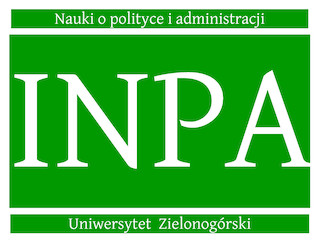 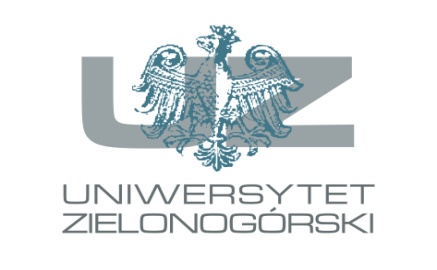 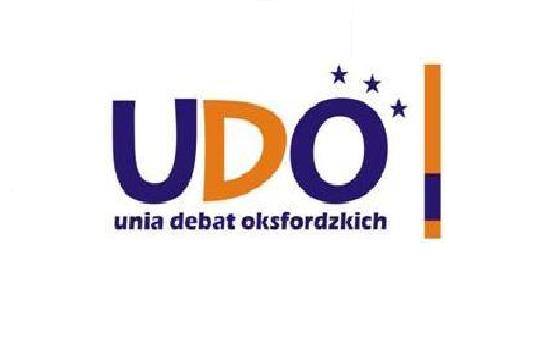 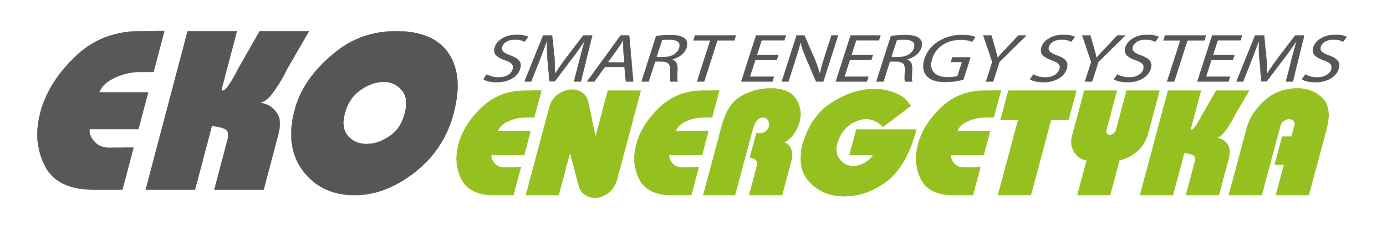 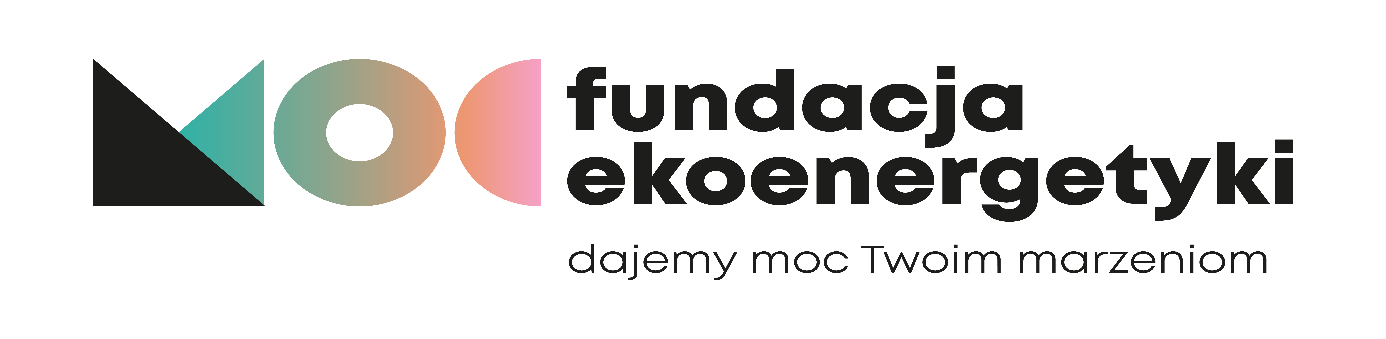 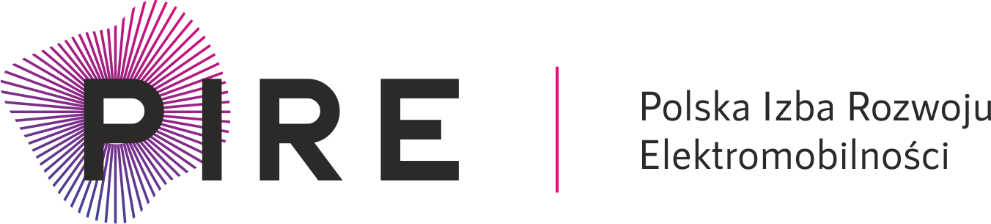 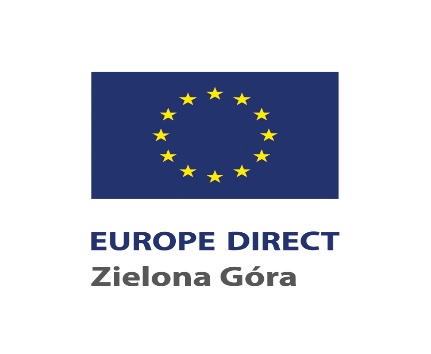 Regulamin Cel turnieju1. Celem turnieju jest edukacja społeczna, ze szczególnym uwzględnieniem ekoedukacji oraz edukacji obywatelskiej z wykorzystaniem formy debaty oksfordzkiej wraz ze wszystkimi obowiązującymi w niej zasadami. Ogólne zasady uczestnictwa2. Turniej składa się z:Rozgrywek eliminacyjnych;Rozgrywek finałowych. 3. W turnieju biorą udział 4-osobowe drużyny (4 mówców) lub 5-osobowe (4 mówców + 1 rezerwowy) złożone z uczniów szkół średnich pod opieką nauczyciela. W przypadku drużyny 5-osobowej w momencie rozpoczęcia rozgrywek turniejowych musi być jasno określone, który z członków drużyny jest rezerwowym i włącza się  do gry tylko w uzasadnionych sytuacjach, uzgodnionych z koordynatorem turnieju. 4. Drużyna reprezentuje jedną szkołę. Jedna szkoła może zgłosić do projektu jedną lub dwie drużyny. Jedna szkoła może wystawić maksymalnie dwie drużyny tylko w jednym turnieju.5. Zwycięzcy rozgrywek eliminacyjnych kwalifikują się w charakterze finalistów do rozgrywek finałowych. Drużyna, która w rozgrywkach eliminacyjnych w swojej grupie zajęła drugie miejsce jest drużyną rezerwową do rozgrywek finałowych. Drużyna z drugiego miejsca może wejść do rozgrywek finałowych, jeżeli z jakiegoś powodu nie weźmie w nim udziału drużyna z pierwszego miejsca bądź w przypadku wolnych miejsc w rozgrywkach finałowych.6. Rozgrywki eliminacyjne oraz finał odbędą się w marcu 2024 roku (dokładny termin zostanie podany po zakończeniu zgłoszeń i szkoleniu) na Uniwersytecie Zielonogórskim. W rozgrywkach finałowych drużyna bierze udział w takim składzie, w jakim uzyskała do niego kwalifikację. W sytuacjach losowych dopuszczalne są zmiany pojedynczych mówców za zgodą koordynatora.7. Tezy debat uczestnicy poznają minimum 21 dni przed rozpoczęciem turnieju.Przebieg Turnieju 1. Rozgrywki eliminacyjne oraz rozgrywki finałowe przebiegają według analogicznych zasad. Rozgrywki eliminacyjne oraz rozgrywki finałowe odbywają się w tym samym dniu.2. W fazie eliminacyjnej turnieju drużyny zostają w drodze losowania podzielone na grupy liczące po 3 lub 4 zespoły (w zależności od liczby drużyn).3. Rywalizacja w grupach odbywa się systemem „każdy z każdym”.4. O zwycięstwie w debacie decyduje werdykt Komisji Jurorów. Za wygraną debatę drużyna otrzymuje 2 punkty, za przegraną 0, w przypadku remisu każda z drużyn otrzymuje 1 punkt.5. Awans do półfinału turnieju uzyskuje drużyna/drużyny z każdej grupy, które otrzymały najwięcej punktów. W przypadku równej liczby punktów „meczowych” o awansie decyduje suma „małych” punktów przyznanych przez członków Komisji Jurorów. Jeżeli „małe” punkty nie dają rozstrzygnięcia, może nastąpić dogrywka.6. W dalszych fazach turnieju drużyna wygrywająca debatę przechodzi dalej, drużyna przegrywająca – odpada z turnieju. Jeżeli debata kończy się remisem, następuje dogrywka.7. Dogrywka polega na wystąpieniu 2 mówców (po jednym z każdej strony – drużyny wybierają mówców spośród siebie). Temat dogrywki mówcy losują z przygotowanej wcześniej puli. Każdy mówca wypowiada się 2 razy i ma za każdym razem 60 sekund na wypowiedź. Jurorzy oceniają dogrywkę w systemie: wygrana – przegrana. Zasady debaty 1. Każda debata toczy się wokół ustalonej wcześniej tezy, której broni strona Propozycji, a którą próbuje obalić strona Opozycji.2. Tezy debat uczestnicy turnieju międzyszkolnego poznają minimum 21 dni przed rozpoczęciem turnieju; wśród nich znajdzie się także teza turnieju finałowego. Tezy zostaną opublikowane na stronie Instytutu Nauk o Polityce i Administracji UZ (https://inpa.uz.zgora.pl/) w zakładce Aktualności oraz w naszych mediach społecznościowych. 3. O wystąpieniu drużyny „za” lub „przeciw” tezie decyduje losowanie przeprowadzone przez organizatorów 15 minut przed rozpoczęciem debaty.4. Debatę prowadzi marszałek debaty, nad przebiegiem debaty czuwa ekspert, który ma prawo odejmowania punktów zgodnie z zasadami zawartymi w Kryteriach oceny przez Komisję Jurorów (marszałek może być jednocześnie ekspertem).5. Debatę rozpoczyna pierwszy mówca strony Propozycji. Następnie głos zabiera pierwszy mówca strony Opozycji. Dalej głos zabierają na przemian kolejni mówcy Propozycji i Opozycji.6. Czas wypowiedzi jednego mówcy nie może przekroczyć 4 minut na wszystkich etapach turnieju (Czas wypowiedzi może zostać skrócony w przypadku uczestnictwa dużej liczby drużyn, o czym poinformuje szybciej koordynator Turnieju).7. Podczas wypowiedzi każdy mówca musi umożliwić stronie przeciwnej zgłoszenie co najmniej dwóch pytań/informacji (jeśli takowe zostaną zasygnalizowane przez podniesienie ręki). Pierwsze i ostatnie 30 sekund wystąpienia jest czasem chronionym i w tym czasie mówcy nie mają obowiązku przyjmowania pytań/informacji.8. Każda z drużyn w trakcie debaty może skorzystać z ad vocem według następujących zasad:Każdej drużynie przysługuje jedno ad vocem w trakcie debaty (dodatkowe kontrwystapienie odbywające się poza normalną kolejnością przemawiania).W trakcie wystąpienia mówcy, członek drużyny przeciwnej może zgłosić – poprzez podniesienie odpowiedniej karty – odnoszące się do treści wystąpienia mówcy ad vocem.Marszałek udziela głosu członkowi drużyny przeciwnej zgłaszającemu ad vocem bezpośrednio po zakończeniu wystąpienia, w trakcie którego je zgłoszono.Czas ad vocem nie może przekroczyć 1 minuty.Dopuszczalne jest zgłoszenie ad vocem do ad vocem.Niedopuszczalne jest zgłoszenie ad vocem:przez członka drużyny, który ma wygłaszać mowę następującą bezpośrednio po mowie, w trakcie której zgłaszane jest ad vocem;do wystąpienia ostatniego mówcy każdej ze stron.9. Wystąpienia mówców muszą być samodzielnymi wypowiedziami, bez odczytywania z kartki (nie dotyczy cytatów). W przypadku czytania przez mówcę z kartki jego punkty za treść wystąpienia dzielone są przez 2.10. W trakcie debaty zabronione jest korzystanie z urządzeń telekomunikacyjnych i audiowizualnych. 11. Używanie w trakcie debaty słów wulgarnych, treści rasistowskich lub argumentów ad personam jest zabronione i skutkuje dyskwalifikacją całego zespołu.12. Debatę ocenia od 3 do 9 jurorów, według zasad zawartych w Kryteriach oceny przez Komisję Jurorów.13. Wszelkie wątpliwości dotyczące regulaminu i protesty związane z przebiegiem Turnieju rozpatruje i rozstrzyga Komisja Regulaminowa, w składzie 3-osobowym. Komisja podejmuje decyzje o charakterze merytorycznym i organizacyjnym, sprawuje nadzór nad przebiegiem konkursu. Decyzje Komisji Regulaminowej są ostateczne i nie podlegają weryfikacji lub zaskarżeniu.